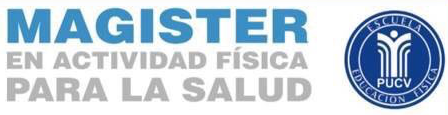 FICHA DE POSTULACIÓN BECA INTERNA DE APOYO TRABAJO FINAL DE GRADO PROGRAMA DE MAGÍSTER EN ACTIVIDAD FISICA PARA LA SALUD.NOMBRE COMPLETOMAIL DE CONTACTO RESUMEN DEL TFG (máximo 250 palabras) OBJETIVOS DEL TFGESPECIFICACIÓN DEL GASTO DEL TFG (tabla de propuesta económica, presentación en cuadro o tabla) 